FICHE ELEVE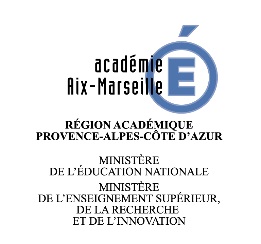 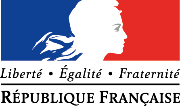 Utiliser les verbes d’action en BAC PRO ASSPlimites de connaissances des savoirs associésLes verbes d’action ou indicateurs d’évaluation sont classés du plus facile au plus complexeUtiliser les connecteurs pour REDIGER SON TRAVAIL en fonction des verbes d’actionVerbes d’actionDéfinition / SensMéthode de travail1 – RECONNAITRE pour récupérer l’information, SE RAPPELER1 – RECONNAITRE pour récupérer l’information, SE RAPPELER1 – RECONNAITRE pour récupérer l’information, SE RAPPELERDEFINIRDONNER une définitionDonner la signification Réciter ce qui a été apprisIDENTIFIERREPERERRECENSERREPERTORIERReconnaître et désigner Chercher et extraire des informations par rapport à un ou des critères définis au départ dans un document, dans une situationANNOTERLEGENDER un schémaNommer les éléments du schémaEcrire en face de chaque flèche le nom des éléments du schéma (ou créer les flèches)Titrer le schémaCITERENONCERENUMERERINDIQUERLISTERNommer, mentionnerRéciter ce qui a été appris OUExtraire le ou les éléments sous forme de liste 2 - COMPRENDRE pour traiter l’information2 - COMPRENDRE pour traiter l’information2 - COMPRENDRE pour traiter l’informationDECODERDéchiffrer, rendre compréhensibleDonner la signification d’un texte, d’une image, d’un symbole ...REPRESENTER schématiquementTraduire sous forme de schémas des données, des faits, des mécanismes...Dessiner de mémoire avec exactitude et clarté, un schémaPRECISERClarifier une information, une action (phénomène, processus, idées...) par des détails Présenter de façon détaillée et claire  EXPLICITERClarifier Développer ou reformuler pour rendre plus clairDECRIREDonner les éléments susceptibles de caractériser un fait, un mécanisme, une situation… Dire ou écrire avec précision ce que l’on voit ou ce que l’on saitSITUER Déterminer la place de quelque chose ou de quelqu’un  dans un ensemble Montrer la place d’un (ou de plusieurs éléments) ou d’une personne (ou des plusieurs personnes) 3 – APPLIQUER en mobilisant des connaissances ou des stratégies déjà maitrisées 3 – APPLIQUER en mobilisant des connaissances ou des stratégies déjà maitrisées 3 – APPLIQUER en mobilisant des connaissances ou des stratégies déjà maitrisées CODERTraduire un élément en utilisant une norme de représentation, un pictogramme...Utiliser un code commun CLASSERRanger, grouper par catégoriesRegrouper des éléments dans des catégories, selon des caractéristiques communesMONTRERFaire voir, désigner, souligner Mettre en évidence et expliquerPRESENTERDEVELOPPER Faire connaître, exprimer, exposerDécrire et expliquer de manière structurée ILLUSTRERDONNER des exemplesClarifier à partir d’éléments permettant de mieux comprendre une notionChoisir des exemples divers qui aident à comprendre le sensDEDUIRETirer les conséquencesExtraire les conséquences 4 – ANALYSER = identifier les différentes parties d’un tout et les mettre en relation4 – ANALYSER = identifier les différentes parties d’un tout et les mettre en relation4 – ANALYSER = identifier les différentes parties d’un tout et les mettre en relationDEFINIR Expliquer en utilisant ses connaissancesRédiger une explication structurée et détailléeCOMPARERExaminer, confronter deux ou plusieurs éléments pour identifier leurs ressemblances (ce qui les rapproche) et leurs différences (ce qui les oppose).Présenter les points communs et les différences de plusieurs éléments DIFFERENCIERDISTINGUERMettre en parallèle deux ou plusieurs éléments… afin d’en isoler les différencesPrésenter les différences entre plusieurs élémentsCARACTERISERMontrer le ou les signes distinctifs de quelque chose ou de quelqu’un Indiquer avec précision les particularités, les caractères distinctifs COMMENTEREXPLIQUERFaire comprendre en montrant tous les liens (souvent causes => conséquences)Le commentaire s’appuie sur l’analyse. Exposer à l’aide d’un commentaire construit et développé les liens entre des éléments, les étapes d’un phénomène...JUSTIFIERChoisir des arguments pour convaincre, pour prouverConstruire une argumentation en lien avec les éléments à justifierANALYSERMETTRE EN RELATIONIdentifier les divers éléments d’un tout et les mettre en lienDécomposer une situation, un document en ses différents éléments, établir les liens entre eux et faire émerger un sens (causes, conséquences, évolution)TRANSMETTRE les informations Communiquer quelque chose à quelqu’unDire ou écrire des informations en citant des faits5 - EVALUER = Estimer en utilisant des critères5 - EVALUER = Estimer en utilisant des critères5 - EVALUER = Estimer en utilisant des critèresEVALUEREstimer, apprécier une valeurComparer l’écart/les écarts entre ce qui a été fait/dit/écrit avec les critères préalablement établis6 –CREER = Concevoir une méthode, une idée, un produit original6 –CREER = Concevoir une méthode, une idée, un produit original6 –CREER = Concevoir une méthode, une idée, un produit originalPROPOSER Identifier plusieurs possibilitésLister les possibilitésVerbes d’actionConnecteursINDIQUERDECODERDECRIRECARACTERISERet – d’abord - puis – ensuite – alors – enfin – d’une part - d’autre part – de plus - en plus non seulement – surtout – avec – d’ailleursCLASSERpremièrement – avant tout - d’abord - puis - ensuite – non seulementCOMPARERcomme - de même que - autant que - identique à - pareil que - tel que – également - à l’image de - plus ... que - moins ... que – contrairement à – en revanche – toutefois – cependant – néanmoins – alors que – tandis que – même siILLUSTRERpar exemple - comme - c’est le cas de  JUSTIFIERANALYSERcar – parce que - en effet - effectivement - à cause de - puisque - dans la mesure où étant donné que -malgré - bien que – quoique - tandis que – alors quec’est-à-dire – soit - c’est pourquoi – c’est la raison pour laquelle -dans ces conditions EXPLIQUERDEFINIRCOMMENTERPRESENTERalors – ainsi – aussi – enfin – en effet – dans l’intention de – dans le but de – afin de - pour que - de sorte que – c’est-à-dire - c’est pourquoi - c’est la raison pour laquelle – en cas de - si - à condition que – dans le cas où – dans l’hypothèse où -  en conséquence - par conséquentpeut-être – probablement – éventuellement - sans doute -  